Сложное сопротивление. Косой изгиб.10.7 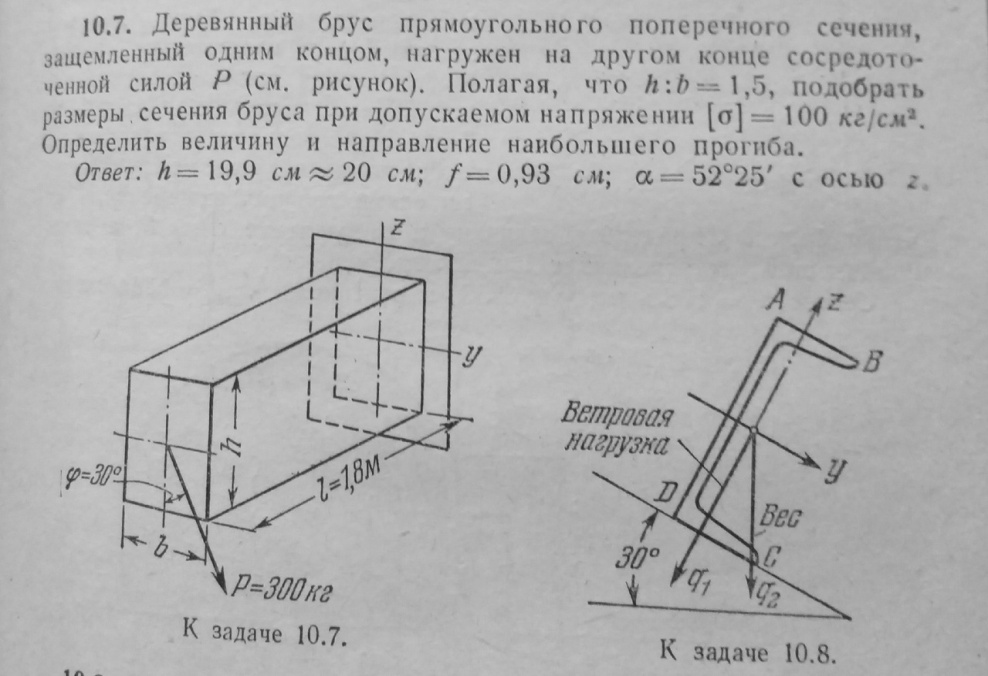 